Štefanova ulica 5, 1000 Ljubljana	T: 01 478 60 01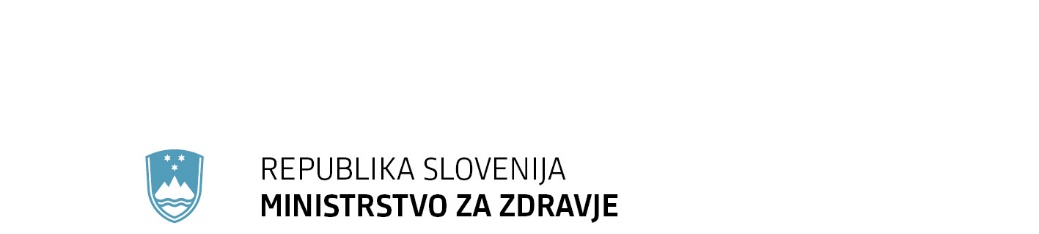 	F: 01 478 60 58 	E: gp.mz@gov.si	www.mz.gov.siPriloge:Priloga 1.1: Revidirano Letno poročilo Zavoda za zdravstveno zavarovanje Slovenije za leto 2017Priloga 1.2: Računovodski izkazi za leto 2017Priloga 1.3: Revizijsko poročilo Računovodski izkazi in pravilnost poslovanja Zavoda za zdravstveno zavarovanje Slovenije v letu 2017Priloga 1.4: Sklep Skupščine o potrditvi Letnega poročilaŠtevilka: 476-6/2018/9Številka: 476-6/2018/9Ljubljana, 7. 1. 2020Ljubljana, 7. 1. 2020EVA EVA GENERALNI SEKRETARIAT VLADE REPUBLIKE SLOVENIJEGp.gs@gov.siGENERALNI SEKRETARIAT VLADE REPUBLIKE SLOVENIJEGp.gs@gov.siZADEVA: Soglasje k Revidiranemu Letnemu poročilu Zavoda za zdravstveno zavarovanje Slovenije za leto 2017 – predlog za obravnavo ZADEVA: Soglasje k Revidiranemu Letnemu poročilu Zavoda za zdravstveno zavarovanje Slovenije za leto 2017 – predlog za obravnavo ZADEVA: Soglasje k Revidiranemu Letnemu poročilu Zavoda za zdravstveno zavarovanje Slovenije za leto 2017 – predlog za obravnavo ZADEVA: Soglasje k Revidiranemu Letnemu poročilu Zavoda za zdravstveno zavarovanje Slovenije za leto 2017 – predlog za obravnavo 1. Predlog sklepov vlade:1. Predlog sklepov vlade:1. Predlog sklepov vlade:1. Predlog sklepov vlade:Na podlagi tretjega odstavka 70. člena Zakona o zdravstvenem varstvu in zdravstvenem zavarovanju (Uradni list RS, št. 72/06 – uradno prečiščeno besedilo, 114/06 – ZUTPG, 91/07, 76/08, 62/10 – ZUPJS, 87/11, 40/12 – ZUJF, 21/13 – ZUTD-A, 91/13, 99/13 – ZUPJS-C, 99/13 – ZSVarPre-C, 111/13 – ZMEPIZ-1, 95/14 – ZUJF-C, 47/15 – ZZSDT, 61/17 – ZUPŠ, 64/17 – ZZDej-K in 36/19) je Vlada Republike Slovenije na ___ seji dne __.__ 2020 sprejela naslednji S K L E P :Vlada Republike Slovenije je dala soglasje k Revidiranemu Letnemu poročilu Zavoda za zdravstveno zavarovanje Slovenije za leto 2017, ki ga je Skupščina Zavoda za zdravstveno zavarovanje Slovenije sprejela na 9. seji 12. 12. 2019.Stojan Tramtegeneralni sekretarPrejmejo:Zavod za zdravstveno zavarovanje SlovenijeMinistrstvo za zdravjeMinistrstvo za finance Služba Vlade Republike Slovenije za zakonodajoUrad Vlade Republike Slovenije za komuniciranjeNa podlagi tretjega odstavka 70. člena Zakona o zdravstvenem varstvu in zdravstvenem zavarovanju (Uradni list RS, št. 72/06 – uradno prečiščeno besedilo, 114/06 – ZUTPG, 91/07, 76/08, 62/10 – ZUPJS, 87/11, 40/12 – ZUJF, 21/13 – ZUTD-A, 91/13, 99/13 – ZUPJS-C, 99/13 – ZSVarPre-C, 111/13 – ZMEPIZ-1, 95/14 – ZUJF-C, 47/15 – ZZSDT, 61/17 – ZUPŠ, 64/17 – ZZDej-K in 36/19) je Vlada Republike Slovenije na ___ seji dne __.__ 2020 sprejela naslednji S K L E P :Vlada Republike Slovenije je dala soglasje k Revidiranemu Letnemu poročilu Zavoda za zdravstveno zavarovanje Slovenije za leto 2017, ki ga je Skupščina Zavoda za zdravstveno zavarovanje Slovenije sprejela na 9. seji 12. 12. 2019.Stojan Tramtegeneralni sekretarPrejmejo:Zavod za zdravstveno zavarovanje SlovenijeMinistrstvo za zdravjeMinistrstvo za finance Služba Vlade Republike Slovenije za zakonodajoUrad Vlade Republike Slovenije za komuniciranjeNa podlagi tretjega odstavka 70. člena Zakona o zdravstvenem varstvu in zdravstvenem zavarovanju (Uradni list RS, št. 72/06 – uradno prečiščeno besedilo, 114/06 – ZUTPG, 91/07, 76/08, 62/10 – ZUPJS, 87/11, 40/12 – ZUJF, 21/13 – ZUTD-A, 91/13, 99/13 – ZUPJS-C, 99/13 – ZSVarPre-C, 111/13 – ZMEPIZ-1, 95/14 – ZUJF-C, 47/15 – ZZSDT, 61/17 – ZUPŠ, 64/17 – ZZDej-K in 36/19) je Vlada Republike Slovenije na ___ seji dne __.__ 2020 sprejela naslednji S K L E P :Vlada Republike Slovenije je dala soglasje k Revidiranemu Letnemu poročilu Zavoda za zdravstveno zavarovanje Slovenije za leto 2017, ki ga je Skupščina Zavoda za zdravstveno zavarovanje Slovenije sprejela na 9. seji 12. 12. 2019.Stojan Tramtegeneralni sekretarPrejmejo:Zavod za zdravstveno zavarovanje SlovenijeMinistrstvo za zdravjeMinistrstvo za finance Služba Vlade Republike Slovenije za zakonodajoUrad Vlade Republike Slovenije za komuniciranjeNa podlagi tretjega odstavka 70. člena Zakona o zdravstvenem varstvu in zdravstvenem zavarovanju (Uradni list RS, št. 72/06 – uradno prečiščeno besedilo, 114/06 – ZUTPG, 91/07, 76/08, 62/10 – ZUPJS, 87/11, 40/12 – ZUJF, 21/13 – ZUTD-A, 91/13, 99/13 – ZUPJS-C, 99/13 – ZSVarPre-C, 111/13 – ZMEPIZ-1, 95/14 – ZUJF-C, 47/15 – ZZSDT, 61/17 – ZUPŠ, 64/17 – ZZDej-K in 36/19) je Vlada Republike Slovenije na ___ seji dne __.__ 2020 sprejela naslednji S K L E P :Vlada Republike Slovenije je dala soglasje k Revidiranemu Letnemu poročilu Zavoda za zdravstveno zavarovanje Slovenije za leto 2017, ki ga je Skupščina Zavoda za zdravstveno zavarovanje Slovenije sprejela na 9. seji 12. 12. 2019.Stojan Tramtegeneralni sekretarPrejmejo:Zavod za zdravstveno zavarovanje SlovenijeMinistrstvo za zdravjeMinistrstvo za finance Služba Vlade Republike Slovenije za zakonodajoUrad Vlade Republike Slovenije za komuniciranje2. Predlog za obravnavo predloga zakona po nujnem ali skrajšanem postopku v državnem zboru z obrazložitvijo razlogov:2. Predlog za obravnavo predloga zakona po nujnem ali skrajšanem postopku v državnem zboru z obrazložitvijo razlogov:2. Predlog za obravnavo predloga zakona po nujnem ali skrajšanem postopku v državnem zboru z obrazložitvijo razlogov:2. Predlog za obravnavo predloga zakona po nujnem ali skrajšanem postopku v državnem zboru z obrazložitvijo razlogov:////3.a Osebe, odgovorne za strokovno pripravo in usklajenost gradiva:3.a Osebe, odgovorne za strokovno pripravo in usklajenost gradiva:3.a Osebe, odgovorne za strokovno pripravo in usklajenost gradiva:3.a Osebe, odgovorne za strokovno pripravo in usklajenost gradiva:Natalija Pavlin, v.d. generalni direktor Direktorata za zdravstveno ekonomiko, Ministrstvo za zdravje Natalija Pavlin, v.d. generalni direktor Direktorata za zdravstveno ekonomiko, Ministrstvo za zdravje Natalija Pavlin, v.d. generalni direktor Direktorata za zdravstveno ekonomiko, Ministrstvo za zdravje Natalija Pavlin, v.d. generalni direktor Direktorata za zdravstveno ekonomiko, Ministrstvo za zdravje 3.b Zunanji strokovnjaki, ki so sodelovali pri pripravi dela ali celotnega gradiva:3.b Zunanji strokovnjaki, ki so sodelovali pri pripravi dela ali celotnega gradiva:3.b Zunanji strokovnjaki, ki so sodelovali pri pripravi dela ali celotnega gradiva:3.b Zunanji strokovnjaki, ki so sodelovali pri pripravi dela ali celotnega gradiva:////4. Predstavniki vlade, ki bodo sodelovali pri delu državnega zbora:4. Predstavniki vlade, ki bodo sodelovali pri delu državnega zbora:4. Predstavniki vlade, ki bodo sodelovali pri delu državnega zbora:4. Predstavniki vlade, ki bodo sodelovali pri delu državnega zbora:////5. Kratek povzetek gradiva:5. Kratek povzetek gradiva:5. Kratek povzetek gradiva:5. Kratek povzetek gradiva:Na podlagi tretjega odstavka 70. člena Zakona o zdravstvenem varstvu in zdravstvenem zavarovanju (Uradni list RS, št. 72/06 – uradno prečiščeno besedilo, 114/06 – ZUTPG, 91/07, 76/08, 62/10 – ZUPJS, 87/11, 40/12 – ZUJF, 21/13 – ZUTD-A, 91/13, 99/13 – ZUPJS-C, 99/13 – ZSVarPre-C, 111/13 – ZMEPIZ-1, 95/14 – ZUJF-C, 47/15 – ZZSDT, 61/17 – ZUPŠ, 64/17 – ZZDej-K in 36/19; v nadaljnjem besedilu: ZZVZZ) Vlada Republike Slovenije daje soglasje k zaključnemu računu Zavoda za zdravstveno zavarovanje Slovenije (v nadaljnjem besedilu: ZZZS).ZZZS je v letu 2017 realiziral prihodke v višini 2.683.469.227 evrov ter odhodke v višini 2.682.454.908 evrov. Finančno poslovanje je ZZZS zaključil s presežkom prihodkov nad odhodki v višini 1.014.319 evrov, kar predstavlja 0,04 % celotnih prihodkov.Iz izkaza prihodkov in odhodkov za leto 2017 je razvidno, da so prihodki ZZZS znašali 2.683.469.227 evrov, od tega:davčni prihodki (neposredna plačila prispevkov zavezancev za obvezno zdravstveno zavarovanje) 2.152.728.754 evrov (80,2 % delež vseh prihodkov), transferni prihodki (prihodki od prispevkov od drugih javnofinančnih institucij in povračilo plačil razlike do polne vrednosti zdravstvenih storitev za zavarovane osebe, ki so upravičene do plačila razlike do polne vrednosti zdravstvenih programov v breme državnega proračuna iz razloga socialne ogroženosti) 447.756.446 evrov (17,8 % delež vseh prihodkov),nedavčni prihodki 52.611.309  evrov (2 % delež vseh prihodkov),prejeta sredstva iz EU 233.225 evrov inkapitalski prihodki 139.493 evrov.Celotni prihodki leta 2017 so bili za 165.295.809 evrov oziroma za 6,6 % višji od prihodkov, realiziranih v letu 2016, predvsem zaradi rasti prihodkov od vplačanih prispevkov za obvezno zdravstveno zavarovanje zaradi večjega števila prejemnikov plač ter rasti plač. Prihodki leta 2017 so bili realizirani v skladu z načrtovanimi.Celotni odhodki ZZZS so v letu 2017 znašali 2.682.454.908 evrov in so bili v primerjavi z letom 2016 višji za 144.713.752 evrov oziroma za 5,7 %. 78,9 % rasti povečanih odhodkov je bilo namenjenih za zdravstveno dejavnost (zdravstvene storitve, zdravljenje v tujini in plačila po mednarodnih sporazumnih, zdravila, medicinski pripomočki), preostanek v višini 20,4 % pa za povečanje denarnih dajatev (predvsem za nadomestila odsotnosti). Tekoči odhodki ZZZS so v letu 2017 znašali 39.007.333 evrov (1,4 % delež vseh odhodkov), tekoči transferi (transferi posameznikom in gospodinjstvom, transferi neprofitnim organizacijam in ustanovam, drugi tekoči domači transferi in transferi v tujino) 2.639.196.906 evrov (98,4 %) in investicijski odhodki 4.250.669 evrov (0,2 %). Realizirani odhodki ZZZS v letu 2017 so bili na ravni načrtovanih in niso presegli prihodkov, pri čemer je ZZZS vse svoje obveznosti poravnal v rokih. Zaradi izkazanega presežka v letu 2017 so se povečala sredstva na računih, tako da je na dan 31. 12. 2017 stanje sredstev na računih ZZZS znašalo 10.658.560 evrov, ki so bili po stanju na dan 31. 12. 2017 na transakcijskem podračunu ZZZS v sistemu enotnega zakladniškega računa države. Izkazano povečanje sredstev na računih ZZZS v letu 2017 povečuje lastne vire ZZZS, in sicer splošni sklad ZZZS, ki na dan 31. 12. 2017 izkazuje stanje 22.587.878 evrov in rezervni sklad ZZZS, ki na dan 31. 12. 2017 izkazuje stanje 7.298.771 evrov.Na podlagi Zakona o računskem sodišču (Uradni list RS, št. 11/01 in 109/12) in Poslovnika Računskega sodišča Republike Slovenije (Uradni list RS, št. 91/01) je Računsko sodišče izvedlo revizijo računovodskih izkazov in pravilnosti poslovanja ZZZS. V revizijskem poročilu "Računovodski izkazi in pravilnost poslovanja Zavoda za zdravstveno zavarovanje Slovenije v letu 2017" (št. dokumenta 323-3/2018/30 z dne 28. 10. 2019) je Računsko sodišče izreklo ZZZS pozitivno mnenje na računovodske izkaze, ker meni, da revidirani računovodski izkazi v vseh pomembnih pogledih resnično in pošteno prikazujejo stanje sredstev in obveznosti do virov sredstev ZZZS na dan 31. 12. 2017 ter prihodke in odhodke oziroma prejemke in izdatke ZZZS za tedaj končano leto. O pravilnosti poslovanja ZZZS v letu 2017 je Računsko sodišče izreklo ZZZS mnenje s pridržkom, ker je ugotovilo:v nasprotju z Zakonom o sistemu plač v javnem sektorju je ZZZS javnim uslužbencem izplačal delovno uspešnost iz naslova povečanega obsega dela v znesku 12.836 evrov, ker ni sprejel pisne odločitve o povečanem obsegu dela javnega uslužbenca in o plačilu delovne uspešnosti iz naslova povečanega obsega dela za posamezen mesec in/ali pred izplačilom plače za posamezen mesec, enemu javnemu uslužbencu pa obračunal in izplačal delovno uspešnost iz naslova povečanega obsega dela v previsokem odstotku ter za mesec, ko javni uslužbenec ni opravljal dela v povečanem obsegu, poleg tega pa je zaposlenim določil dodatek za dvojezičnost v višini 6 % osnovne plače javnega uslužbenca, čeprav je bila zahtevana le osnovna raven znanja jezika narodne manjšine;odločbe o priznanju pravice do povračila stroškov specialističnega in bolnišničnega zdravljenja, nabave medicinskih pripomočkov in zdravil v tujini je izdajal več kot dva meseca po prejemu vlog ter izplačeval povračila stroškov zdravstvenih storitev in medicinskih pripomočkov, ki niso temeljila na izdani odločbi in so bila izplačana pred izdajo obvestila o povračilu stroškov − ostala povračila, kar ni v skladu z Zakonom o splošnem upravnem postopku;v nasprotju z notranjima aktoma je dopise o izredni odobritvi zobozdravstvenih oziroma zdravstvenih storitev izdajal več kot 14 delovnih dni po prejemu popolne vloge in več kot tri delovne dni po prejemu mnenja zdravnika in odločil o izjemni odobritvi živil za posebne zdravstvene namene na podlagi nepopolnih vlog;na podlagi javnega razpisa za sofinanciranje projektov za promocijo zdravja na delovnem mestu v letih 2015 in 2016, ki niso storitve, katerih plačilo se krije iz obveznega zdravstvenega zavarovanja, je v nasprotju z ZZVZZ izplačal 499.808 evrov;v enem primeru v pogodbi o izvajanju storitev ni določil letnega obsega zdravstvenih storitev v skladu z določili Splošnega dogovora za pogodbeno leto 2017 in začasnega povečanja v pogodbi o izvajanju zdravstvenih storitev določenega obsega zdravstvenih storitev za leto 2017 ni določil s sklenitvijo aneksa k pogodbi, kar ni skladno z ZZVZZ, izvajalcem pa je za porabljena zdravila za bolnišnično zdravljenje plačal najmanj 2.027 evrov preveč;ni sklenil samostojne pogodbe za izvajanje programa zdravstvenih storitev z Vzgojnim zavodom Planina, kar je bilo v nasprotju z določili Splošnega dogovora za pogodbeno leto 2017;ni odločal o pravici zavarovanih oseb do skupinske obnovitvene rehabilitacije v upravnem postopku, ampak je pristojnost za odločanje prenesel na organizatorje skupinske obnovitvene rehabilitacije, kar ni v skladu z ZZVZZ; vloge desetih vlagateljev, ki niso v celoti izpolnjevale vseh zahtev iz javnega razpisa za izbiro organizatorjev sofinanciranega zdravstvenega letovanja otrok in šolarjev v letu 2017, je ocenil kot ustrezne in vlagateljem na podlagi sklenjenih pogodb v letu 2017 izplačal 285.261 evrov, pri sklepanju pogodb z organizatorji zdravstvenega letovanja otrok in šolarjev ni ravnal v skladu s svojim notranjim aktom, v nasprotju z določili pogodbe je ocenil kot ustrezna najmanj štiri poročila organizatorjev zdravstvenega letovanja otrok in šolarjev, ki jim niso bili predloženi računi oziroma druga listinska dokumentacija za 28.993 evrov v poročilih izkazanih stroškov; pri nabavi materiala, storitev in osnovnih sredstev v znesku najmanj 140.604 evrov in pri izvajanju posameznih postopkov izbire dobaviteljev in izvajalcev je ravnal v nasprotju s predpisi o javnem naročanju; v postopkih oddaje stanovanj v najem, pri sklepanju najemnih pogodb za stanovanja ter določanju najemnin ni ravnal v skladu z Uredbo o stvarnem premoženju države, pokrajin in občin oziroma Uredbe o stvarnem premoženju države in samoupravnih lokalnih skupnosti, svojim notranjim aktom ter Uredbo o metodologiji za oblikovanje neprofitnih najemnin v povezavi s Pravilnikom o merilih za ugotavljanje vrednosti stanovanj in stanovanjskih stavb.Razen vpliva navedenih nepravilnosti na pravilnost poslovanja, Računsko sodišče meni, da je ZZZS v letu 2017 v vseh pomembnih pogledih posloval v skladu s predpisi.V roku 90 dni po prejemu revizijskega poročila mora ZZZS predložiti Računskemu sodišču odzivno poročilo z izkazanimi popravljalnimi ukrepi, kjer mora ZZZS izkazati, da je: na delovnih mestih na območjih, na katerih morajo javni uslužbenci na podlagi zakona uporabljati tudi jezik italijanske ali madžarske narodne skupnosti, z notranjim aktom kot pogoj za opravljanje dela, določil znanje jezika narodne skupnosti, zahtevano raven znanja jezika narodne skupnosti in način izkazovanja znanja jezika narodne skupnosti ter skladno z zahtevano stopnjo znanja jezika narodne skupnosti in njegovo dejansko uporabo pri opravljanju dela določil višino dodatka za dvojezičnost;izdelal načrt aktivnosti za sprejem prenovljenega internega akta, ki bo urejal ravnanje z nepremičninami zavoda in zavezoval zavod k uvedbi valorizacije najemnine takoj, ko bodo izpolnjeni v tem aktu določeni pogoji, ter za sklenitev v skladu s sprejetim aktom spremenjenih najemnih pogodb oziroma za odpoved najemnih razmerij; določil vrednost v revizijskem poročilu obravnavanih stanovanj v skladu s predpisi in začel zaračunavati najemnino v skladu s tako ugotovljeno vrednostjo stanovanj ter določil dinamiko preveritve vrednosti stanovanj in posledično višine najemnine v ostalih najemnih pogodbah za stanovanja. Skupščina ZZZS je Revidirano Letno poročilo ZZZS za leto 2017 sprejela na 9. seji 12. 12. 2019.Na podlagi tretjega odstavka 70. člena Zakona o zdravstvenem varstvu in zdravstvenem zavarovanju (Uradni list RS, št. 72/06 – uradno prečiščeno besedilo, 114/06 – ZUTPG, 91/07, 76/08, 62/10 – ZUPJS, 87/11, 40/12 – ZUJF, 21/13 – ZUTD-A, 91/13, 99/13 – ZUPJS-C, 99/13 – ZSVarPre-C, 111/13 – ZMEPIZ-1, 95/14 – ZUJF-C, 47/15 – ZZSDT, 61/17 – ZUPŠ, 64/17 – ZZDej-K in 36/19; v nadaljnjem besedilu: ZZVZZ) Vlada Republike Slovenije daje soglasje k zaključnemu računu Zavoda za zdravstveno zavarovanje Slovenije (v nadaljnjem besedilu: ZZZS).ZZZS je v letu 2017 realiziral prihodke v višini 2.683.469.227 evrov ter odhodke v višini 2.682.454.908 evrov. Finančno poslovanje je ZZZS zaključil s presežkom prihodkov nad odhodki v višini 1.014.319 evrov, kar predstavlja 0,04 % celotnih prihodkov.Iz izkaza prihodkov in odhodkov za leto 2017 je razvidno, da so prihodki ZZZS znašali 2.683.469.227 evrov, od tega:davčni prihodki (neposredna plačila prispevkov zavezancev za obvezno zdravstveno zavarovanje) 2.152.728.754 evrov (80,2 % delež vseh prihodkov), transferni prihodki (prihodki od prispevkov od drugih javnofinančnih institucij in povračilo plačil razlike do polne vrednosti zdravstvenih storitev za zavarovane osebe, ki so upravičene do plačila razlike do polne vrednosti zdravstvenih programov v breme državnega proračuna iz razloga socialne ogroženosti) 447.756.446 evrov (17,8 % delež vseh prihodkov),nedavčni prihodki 52.611.309  evrov (2 % delež vseh prihodkov),prejeta sredstva iz EU 233.225 evrov inkapitalski prihodki 139.493 evrov.Celotni prihodki leta 2017 so bili za 165.295.809 evrov oziroma za 6,6 % višji od prihodkov, realiziranih v letu 2016, predvsem zaradi rasti prihodkov od vplačanih prispevkov za obvezno zdravstveno zavarovanje zaradi večjega števila prejemnikov plač ter rasti plač. Prihodki leta 2017 so bili realizirani v skladu z načrtovanimi.Celotni odhodki ZZZS so v letu 2017 znašali 2.682.454.908 evrov in so bili v primerjavi z letom 2016 višji za 144.713.752 evrov oziroma za 5,7 %. 78,9 % rasti povečanih odhodkov je bilo namenjenih za zdravstveno dejavnost (zdravstvene storitve, zdravljenje v tujini in plačila po mednarodnih sporazumnih, zdravila, medicinski pripomočki), preostanek v višini 20,4 % pa za povečanje denarnih dajatev (predvsem za nadomestila odsotnosti). Tekoči odhodki ZZZS so v letu 2017 znašali 39.007.333 evrov (1,4 % delež vseh odhodkov), tekoči transferi (transferi posameznikom in gospodinjstvom, transferi neprofitnim organizacijam in ustanovam, drugi tekoči domači transferi in transferi v tujino) 2.639.196.906 evrov (98,4 %) in investicijski odhodki 4.250.669 evrov (0,2 %). Realizirani odhodki ZZZS v letu 2017 so bili na ravni načrtovanih in niso presegli prihodkov, pri čemer je ZZZS vse svoje obveznosti poravnal v rokih. Zaradi izkazanega presežka v letu 2017 so se povečala sredstva na računih, tako da je na dan 31. 12. 2017 stanje sredstev na računih ZZZS znašalo 10.658.560 evrov, ki so bili po stanju na dan 31. 12. 2017 na transakcijskem podračunu ZZZS v sistemu enotnega zakladniškega računa države. Izkazano povečanje sredstev na računih ZZZS v letu 2017 povečuje lastne vire ZZZS, in sicer splošni sklad ZZZS, ki na dan 31. 12. 2017 izkazuje stanje 22.587.878 evrov in rezervni sklad ZZZS, ki na dan 31. 12. 2017 izkazuje stanje 7.298.771 evrov.Na podlagi Zakona o računskem sodišču (Uradni list RS, št. 11/01 in 109/12) in Poslovnika Računskega sodišča Republike Slovenije (Uradni list RS, št. 91/01) je Računsko sodišče izvedlo revizijo računovodskih izkazov in pravilnosti poslovanja ZZZS. V revizijskem poročilu "Računovodski izkazi in pravilnost poslovanja Zavoda za zdravstveno zavarovanje Slovenije v letu 2017" (št. dokumenta 323-3/2018/30 z dne 28. 10. 2019) je Računsko sodišče izreklo ZZZS pozitivno mnenje na računovodske izkaze, ker meni, da revidirani računovodski izkazi v vseh pomembnih pogledih resnično in pošteno prikazujejo stanje sredstev in obveznosti do virov sredstev ZZZS na dan 31. 12. 2017 ter prihodke in odhodke oziroma prejemke in izdatke ZZZS za tedaj končano leto. O pravilnosti poslovanja ZZZS v letu 2017 je Računsko sodišče izreklo ZZZS mnenje s pridržkom, ker je ugotovilo:v nasprotju z Zakonom o sistemu plač v javnem sektorju je ZZZS javnim uslužbencem izplačal delovno uspešnost iz naslova povečanega obsega dela v znesku 12.836 evrov, ker ni sprejel pisne odločitve o povečanem obsegu dela javnega uslužbenca in o plačilu delovne uspešnosti iz naslova povečanega obsega dela za posamezen mesec in/ali pred izplačilom plače za posamezen mesec, enemu javnemu uslužbencu pa obračunal in izplačal delovno uspešnost iz naslova povečanega obsega dela v previsokem odstotku ter za mesec, ko javni uslužbenec ni opravljal dela v povečanem obsegu, poleg tega pa je zaposlenim določil dodatek za dvojezičnost v višini 6 % osnovne plače javnega uslužbenca, čeprav je bila zahtevana le osnovna raven znanja jezika narodne manjšine;odločbe o priznanju pravice do povračila stroškov specialističnega in bolnišničnega zdravljenja, nabave medicinskih pripomočkov in zdravil v tujini je izdajal več kot dva meseca po prejemu vlog ter izplačeval povračila stroškov zdravstvenih storitev in medicinskih pripomočkov, ki niso temeljila na izdani odločbi in so bila izplačana pred izdajo obvestila o povračilu stroškov − ostala povračila, kar ni v skladu z Zakonom o splošnem upravnem postopku;v nasprotju z notranjima aktoma je dopise o izredni odobritvi zobozdravstvenih oziroma zdravstvenih storitev izdajal več kot 14 delovnih dni po prejemu popolne vloge in več kot tri delovne dni po prejemu mnenja zdravnika in odločil o izjemni odobritvi živil za posebne zdravstvene namene na podlagi nepopolnih vlog;na podlagi javnega razpisa za sofinanciranje projektov za promocijo zdravja na delovnem mestu v letih 2015 in 2016, ki niso storitve, katerih plačilo se krije iz obveznega zdravstvenega zavarovanja, je v nasprotju z ZZVZZ izplačal 499.808 evrov;v enem primeru v pogodbi o izvajanju storitev ni določil letnega obsega zdravstvenih storitev v skladu z določili Splošnega dogovora za pogodbeno leto 2017 in začasnega povečanja v pogodbi o izvajanju zdravstvenih storitev določenega obsega zdravstvenih storitev za leto 2017 ni določil s sklenitvijo aneksa k pogodbi, kar ni skladno z ZZVZZ, izvajalcem pa je za porabljena zdravila za bolnišnično zdravljenje plačal najmanj 2.027 evrov preveč;ni sklenil samostojne pogodbe za izvajanje programa zdravstvenih storitev z Vzgojnim zavodom Planina, kar je bilo v nasprotju z določili Splošnega dogovora za pogodbeno leto 2017;ni odločal o pravici zavarovanih oseb do skupinske obnovitvene rehabilitacije v upravnem postopku, ampak je pristojnost za odločanje prenesel na organizatorje skupinske obnovitvene rehabilitacije, kar ni v skladu z ZZVZZ; vloge desetih vlagateljev, ki niso v celoti izpolnjevale vseh zahtev iz javnega razpisa za izbiro organizatorjev sofinanciranega zdravstvenega letovanja otrok in šolarjev v letu 2017, je ocenil kot ustrezne in vlagateljem na podlagi sklenjenih pogodb v letu 2017 izplačal 285.261 evrov, pri sklepanju pogodb z organizatorji zdravstvenega letovanja otrok in šolarjev ni ravnal v skladu s svojim notranjim aktom, v nasprotju z določili pogodbe je ocenil kot ustrezna najmanj štiri poročila organizatorjev zdravstvenega letovanja otrok in šolarjev, ki jim niso bili predloženi računi oziroma druga listinska dokumentacija za 28.993 evrov v poročilih izkazanih stroškov; pri nabavi materiala, storitev in osnovnih sredstev v znesku najmanj 140.604 evrov in pri izvajanju posameznih postopkov izbire dobaviteljev in izvajalcev je ravnal v nasprotju s predpisi o javnem naročanju; v postopkih oddaje stanovanj v najem, pri sklepanju najemnih pogodb za stanovanja ter določanju najemnin ni ravnal v skladu z Uredbo o stvarnem premoženju države, pokrajin in občin oziroma Uredbe o stvarnem premoženju države in samoupravnih lokalnih skupnosti, svojim notranjim aktom ter Uredbo o metodologiji za oblikovanje neprofitnih najemnin v povezavi s Pravilnikom o merilih za ugotavljanje vrednosti stanovanj in stanovanjskih stavb.Razen vpliva navedenih nepravilnosti na pravilnost poslovanja, Računsko sodišče meni, da je ZZZS v letu 2017 v vseh pomembnih pogledih posloval v skladu s predpisi.V roku 90 dni po prejemu revizijskega poročila mora ZZZS predložiti Računskemu sodišču odzivno poročilo z izkazanimi popravljalnimi ukrepi, kjer mora ZZZS izkazati, da je: na delovnih mestih na območjih, na katerih morajo javni uslužbenci na podlagi zakona uporabljati tudi jezik italijanske ali madžarske narodne skupnosti, z notranjim aktom kot pogoj za opravljanje dela, določil znanje jezika narodne skupnosti, zahtevano raven znanja jezika narodne skupnosti in način izkazovanja znanja jezika narodne skupnosti ter skladno z zahtevano stopnjo znanja jezika narodne skupnosti in njegovo dejansko uporabo pri opravljanju dela določil višino dodatka za dvojezičnost;izdelal načrt aktivnosti za sprejem prenovljenega internega akta, ki bo urejal ravnanje z nepremičninami zavoda in zavezoval zavod k uvedbi valorizacije najemnine takoj, ko bodo izpolnjeni v tem aktu določeni pogoji, ter za sklenitev v skladu s sprejetim aktom spremenjenih najemnih pogodb oziroma za odpoved najemnih razmerij; določil vrednost v revizijskem poročilu obravnavanih stanovanj v skladu s predpisi in začel zaračunavati najemnino v skladu s tako ugotovljeno vrednostjo stanovanj ter določil dinamiko preveritve vrednosti stanovanj in posledično višine najemnine v ostalih najemnih pogodbah za stanovanja. Skupščina ZZZS je Revidirano Letno poročilo ZZZS za leto 2017 sprejela na 9. seji 12. 12. 2019.Na podlagi tretjega odstavka 70. člena Zakona o zdravstvenem varstvu in zdravstvenem zavarovanju (Uradni list RS, št. 72/06 – uradno prečiščeno besedilo, 114/06 – ZUTPG, 91/07, 76/08, 62/10 – ZUPJS, 87/11, 40/12 – ZUJF, 21/13 – ZUTD-A, 91/13, 99/13 – ZUPJS-C, 99/13 – ZSVarPre-C, 111/13 – ZMEPIZ-1, 95/14 – ZUJF-C, 47/15 – ZZSDT, 61/17 – ZUPŠ, 64/17 – ZZDej-K in 36/19; v nadaljnjem besedilu: ZZVZZ) Vlada Republike Slovenije daje soglasje k zaključnemu računu Zavoda za zdravstveno zavarovanje Slovenije (v nadaljnjem besedilu: ZZZS).ZZZS je v letu 2017 realiziral prihodke v višini 2.683.469.227 evrov ter odhodke v višini 2.682.454.908 evrov. Finančno poslovanje je ZZZS zaključil s presežkom prihodkov nad odhodki v višini 1.014.319 evrov, kar predstavlja 0,04 % celotnih prihodkov.Iz izkaza prihodkov in odhodkov za leto 2017 je razvidno, da so prihodki ZZZS znašali 2.683.469.227 evrov, od tega:davčni prihodki (neposredna plačila prispevkov zavezancev za obvezno zdravstveno zavarovanje) 2.152.728.754 evrov (80,2 % delež vseh prihodkov), transferni prihodki (prihodki od prispevkov od drugih javnofinančnih institucij in povračilo plačil razlike do polne vrednosti zdravstvenih storitev za zavarovane osebe, ki so upravičene do plačila razlike do polne vrednosti zdravstvenih programov v breme državnega proračuna iz razloga socialne ogroženosti) 447.756.446 evrov (17,8 % delež vseh prihodkov),nedavčni prihodki 52.611.309  evrov (2 % delež vseh prihodkov),prejeta sredstva iz EU 233.225 evrov inkapitalski prihodki 139.493 evrov.Celotni prihodki leta 2017 so bili za 165.295.809 evrov oziroma za 6,6 % višji od prihodkov, realiziranih v letu 2016, predvsem zaradi rasti prihodkov od vplačanih prispevkov za obvezno zdravstveno zavarovanje zaradi večjega števila prejemnikov plač ter rasti plač. Prihodki leta 2017 so bili realizirani v skladu z načrtovanimi.Celotni odhodki ZZZS so v letu 2017 znašali 2.682.454.908 evrov in so bili v primerjavi z letom 2016 višji za 144.713.752 evrov oziroma za 5,7 %. 78,9 % rasti povečanih odhodkov je bilo namenjenih za zdravstveno dejavnost (zdravstvene storitve, zdravljenje v tujini in plačila po mednarodnih sporazumnih, zdravila, medicinski pripomočki), preostanek v višini 20,4 % pa za povečanje denarnih dajatev (predvsem za nadomestila odsotnosti). Tekoči odhodki ZZZS so v letu 2017 znašali 39.007.333 evrov (1,4 % delež vseh odhodkov), tekoči transferi (transferi posameznikom in gospodinjstvom, transferi neprofitnim organizacijam in ustanovam, drugi tekoči domači transferi in transferi v tujino) 2.639.196.906 evrov (98,4 %) in investicijski odhodki 4.250.669 evrov (0,2 %). Realizirani odhodki ZZZS v letu 2017 so bili na ravni načrtovanih in niso presegli prihodkov, pri čemer je ZZZS vse svoje obveznosti poravnal v rokih. Zaradi izkazanega presežka v letu 2017 so se povečala sredstva na računih, tako da je na dan 31. 12. 2017 stanje sredstev na računih ZZZS znašalo 10.658.560 evrov, ki so bili po stanju na dan 31. 12. 2017 na transakcijskem podračunu ZZZS v sistemu enotnega zakladniškega računa države. Izkazano povečanje sredstev na računih ZZZS v letu 2017 povečuje lastne vire ZZZS, in sicer splošni sklad ZZZS, ki na dan 31. 12. 2017 izkazuje stanje 22.587.878 evrov in rezervni sklad ZZZS, ki na dan 31. 12. 2017 izkazuje stanje 7.298.771 evrov.Na podlagi Zakona o računskem sodišču (Uradni list RS, št. 11/01 in 109/12) in Poslovnika Računskega sodišča Republike Slovenije (Uradni list RS, št. 91/01) je Računsko sodišče izvedlo revizijo računovodskih izkazov in pravilnosti poslovanja ZZZS. V revizijskem poročilu "Računovodski izkazi in pravilnost poslovanja Zavoda za zdravstveno zavarovanje Slovenije v letu 2017" (št. dokumenta 323-3/2018/30 z dne 28. 10. 2019) je Računsko sodišče izreklo ZZZS pozitivno mnenje na računovodske izkaze, ker meni, da revidirani računovodski izkazi v vseh pomembnih pogledih resnično in pošteno prikazujejo stanje sredstev in obveznosti do virov sredstev ZZZS na dan 31. 12. 2017 ter prihodke in odhodke oziroma prejemke in izdatke ZZZS za tedaj končano leto. O pravilnosti poslovanja ZZZS v letu 2017 je Računsko sodišče izreklo ZZZS mnenje s pridržkom, ker je ugotovilo:v nasprotju z Zakonom o sistemu plač v javnem sektorju je ZZZS javnim uslužbencem izplačal delovno uspešnost iz naslova povečanega obsega dela v znesku 12.836 evrov, ker ni sprejel pisne odločitve o povečanem obsegu dela javnega uslužbenca in o plačilu delovne uspešnosti iz naslova povečanega obsega dela za posamezen mesec in/ali pred izplačilom plače za posamezen mesec, enemu javnemu uslužbencu pa obračunal in izplačal delovno uspešnost iz naslova povečanega obsega dela v previsokem odstotku ter za mesec, ko javni uslužbenec ni opravljal dela v povečanem obsegu, poleg tega pa je zaposlenim določil dodatek za dvojezičnost v višini 6 % osnovne plače javnega uslužbenca, čeprav je bila zahtevana le osnovna raven znanja jezika narodne manjšine;odločbe o priznanju pravice do povračila stroškov specialističnega in bolnišničnega zdravljenja, nabave medicinskih pripomočkov in zdravil v tujini je izdajal več kot dva meseca po prejemu vlog ter izplačeval povračila stroškov zdravstvenih storitev in medicinskih pripomočkov, ki niso temeljila na izdani odločbi in so bila izplačana pred izdajo obvestila o povračilu stroškov − ostala povračila, kar ni v skladu z Zakonom o splošnem upravnem postopku;v nasprotju z notranjima aktoma je dopise o izredni odobritvi zobozdravstvenih oziroma zdravstvenih storitev izdajal več kot 14 delovnih dni po prejemu popolne vloge in več kot tri delovne dni po prejemu mnenja zdravnika in odločil o izjemni odobritvi živil za posebne zdravstvene namene na podlagi nepopolnih vlog;na podlagi javnega razpisa za sofinanciranje projektov za promocijo zdravja na delovnem mestu v letih 2015 in 2016, ki niso storitve, katerih plačilo se krije iz obveznega zdravstvenega zavarovanja, je v nasprotju z ZZVZZ izplačal 499.808 evrov;v enem primeru v pogodbi o izvajanju storitev ni določil letnega obsega zdravstvenih storitev v skladu z določili Splošnega dogovora za pogodbeno leto 2017 in začasnega povečanja v pogodbi o izvajanju zdravstvenih storitev določenega obsega zdravstvenih storitev za leto 2017 ni določil s sklenitvijo aneksa k pogodbi, kar ni skladno z ZZVZZ, izvajalcem pa je za porabljena zdravila za bolnišnično zdravljenje plačal najmanj 2.027 evrov preveč;ni sklenil samostojne pogodbe za izvajanje programa zdravstvenih storitev z Vzgojnim zavodom Planina, kar je bilo v nasprotju z določili Splošnega dogovora za pogodbeno leto 2017;ni odločal o pravici zavarovanih oseb do skupinske obnovitvene rehabilitacije v upravnem postopku, ampak je pristojnost za odločanje prenesel na organizatorje skupinske obnovitvene rehabilitacije, kar ni v skladu z ZZVZZ; vloge desetih vlagateljev, ki niso v celoti izpolnjevale vseh zahtev iz javnega razpisa za izbiro organizatorjev sofinanciranega zdravstvenega letovanja otrok in šolarjev v letu 2017, je ocenil kot ustrezne in vlagateljem na podlagi sklenjenih pogodb v letu 2017 izplačal 285.261 evrov, pri sklepanju pogodb z organizatorji zdravstvenega letovanja otrok in šolarjev ni ravnal v skladu s svojim notranjim aktom, v nasprotju z določili pogodbe je ocenil kot ustrezna najmanj štiri poročila organizatorjev zdravstvenega letovanja otrok in šolarjev, ki jim niso bili predloženi računi oziroma druga listinska dokumentacija za 28.993 evrov v poročilih izkazanih stroškov; pri nabavi materiala, storitev in osnovnih sredstev v znesku najmanj 140.604 evrov in pri izvajanju posameznih postopkov izbire dobaviteljev in izvajalcev je ravnal v nasprotju s predpisi o javnem naročanju; v postopkih oddaje stanovanj v najem, pri sklepanju najemnih pogodb za stanovanja ter določanju najemnin ni ravnal v skladu z Uredbo o stvarnem premoženju države, pokrajin in občin oziroma Uredbe o stvarnem premoženju države in samoupravnih lokalnih skupnosti, svojim notranjim aktom ter Uredbo o metodologiji za oblikovanje neprofitnih najemnin v povezavi s Pravilnikom o merilih za ugotavljanje vrednosti stanovanj in stanovanjskih stavb.Razen vpliva navedenih nepravilnosti na pravilnost poslovanja, Računsko sodišče meni, da je ZZZS v letu 2017 v vseh pomembnih pogledih posloval v skladu s predpisi.V roku 90 dni po prejemu revizijskega poročila mora ZZZS predložiti Računskemu sodišču odzivno poročilo z izkazanimi popravljalnimi ukrepi, kjer mora ZZZS izkazati, da je: na delovnih mestih na območjih, na katerih morajo javni uslužbenci na podlagi zakona uporabljati tudi jezik italijanske ali madžarske narodne skupnosti, z notranjim aktom kot pogoj za opravljanje dela, določil znanje jezika narodne skupnosti, zahtevano raven znanja jezika narodne skupnosti in način izkazovanja znanja jezika narodne skupnosti ter skladno z zahtevano stopnjo znanja jezika narodne skupnosti in njegovo dejansko uporabo pri opravljanju dela določil višino dodatka za dvojezičnost;izdelal načrt aktivnosti za sprejem prenovljenega internega akta, ki bo urejal ravnanje z nepremičninami zavoda in zavezoval zavod k uvedbi valorizacije najemnine takoj, ko bodo izpolnjeni v tem aktu določeni pogoji, ter za sklenitev v skladu s sprejetim aktom spremenjenih najemnih pogodb oziroma za odpoved najemnih razmerij; določil vrednost v revizijskem poročilu obravnavanih stanovanj v skladu s predpisi in začel zaračunavati najemnino v skladu s tako ugotovljeno vrednostjo stanovanj ter določil dinamiko preveritve vrednosti stanovanj in posledično višine najemnine v ostalih najemnih pogodbah za stanovanja. Skupščina ZZZS je Revidirano Letno poročilo ZZZS za leto 2017 sprejela na 9. seji 12. 12. 2019.Na podlagi tretjega odstavka 70. člena Zakona o zdravstvenem varstvu in zdravstvenem zavarovanju (Uradni list RS, št. 72/06 – uradno prečiščeno besedilo, 114/06 – ZUTPG, 91/07, 76/08, 62/10 – ZUPJS, 87/11, 40/12 – ZUJF, 21/13 – ZUTD-A, 91/13, 99/13 – ZUPJS-C, 99/13 – ZSVarPre-C, 111/13 – ZMEPIZ-1, 95/14 – ZUJF-C, 47/15 – ZZSDT, 61/17 – ZUPŠ, 64/17 – ZZDej-K in 36/19; v nadaljnjem besedilu: ZZVZZ) Vlada Republike Slovenije daje soglasje k zaključnemu računu Zavoda za zdravstveno zavarovanje Slovenije (v nadaljnjem besedilu: ZZZS).ZZZS je v letu 2017 realiziral prihodke v višini 2.683.469.227 evrov ter odhodke v višini 2.682.454.908 evrov. Finančno poslovanje je ZZZS zaključil s presežkom prihodkov nad odhodki v višini 1.014.319 evrov, kar predstavlja 0,04 % celotnih prihodkov.Iz izkaza prihodkov in odhodkov za leto 2017 je razvidno, da so prihodki ZZZS znašali 2.683.469.227 evrov, od tega:davčni prihodki (neposredna plačila prispevkov zavezancev za obvezno zdravstveno zavarovanje) 2.152.728.754 evrov (80,2 % delež vseh prihodkov), transferni prihodki (prihodki od prispevkov od drugih javnofinančnih institucij in povračilo plačil razlike do polne vrednosti zdravstvenih storitev za zavarovane osebe, ki so upravičene do plačila razlike do polne vrednosti zdravstvenih programov v breme državnega proračuna iz razloga socialne ogroženosti) 447.756.446 evrov (17,8 % delež vseh prihodkov),nedavčni prihodki 52.611.309  evrov (2 % delež vseh prihodkov),prejeta sredstva iz EU 233.225 evrov inkapitalski prihodki 139.493 evrov.Celotni prihodki leta 2017 so bili za 165.295.809 evrov oziroma za 6,6 % višji od prihodkov, realiziranih v letu 2016, predvsem zaradi rasti prihodkov od vplačanih prispevkov za obvezno zdravstveno zavarovanje zaradi večjega števila prejemnikov plač ter rasti plač. Prihodki leta 2017 so bili realizirani v skladu z načrtovanimi.Celotni odhodki ZZZS so v letu 2017 znašali 2.682.454.908 evrov in so bili v primerjavi z letom 2016 višji za 144.713.752 evrov oziroma za 5,7 %. 78,9 % rasti povečanih odhodkov je bilo namenjenih za zdravstveno dejavnost (zdravstvene storitve, zdravljenje v tujini in plačila po mednarodnih sporazumnih, zdravila, medicinski pripomočki), preostanek v višini 20,4 % pa za povečanje denarnih dajatev (predvsem za nadomestila odsotnosti). Tekoči odhodki ZZZS so v letu 2017 znašali 39.007.333 evrov (1,4 % delež vseh odhodkov), tekoči transferi (transferi posameznikom in gospodinjstvom, transferi neprofitnim organizacijam in ustanovam, drugi tekoči domači transferi in transferi v tujino) 2.639.196.906 evrov (98,4 %) in investicijski odhodki 4.250.669 evrov (0,2 %). Realizirani odhodki ZZZS v letu 2017 so bili na ravni načrtovanih in niso presegli prihodkov, pri čemer je ZZZS vse svoje obveznosti poravnal v rokih. Zaradi izkazanega presežka v letu 2017 so se povečala sredstva na računih, tako da je na dan 31. 12. 2017 stanje sredstev na računih ZZZS znašalo 10.658.560 evrov, ki so bili po stanju na dan 31. 12. 2017 na transakcijskem podračunu ZZZS v sistemu enotnega zakladniškega računa države. Izkazano povečanje sredstev na računih ZZZS v letu 2017 povečuje lastne vire ZZZS, in sicer splošni sklad ZZZS, ki na dan 31. 12. 2017 izkazuje stanje 22.587.878 evrov in rezervni sklad ZZZS, ki na dan 31. 12. 2017 izkazuje stanje 7.298.771 evrov.Na podlagi Zakona o računskem sodišču (Uradni list RS, št. 11/01 in 109/12) in Poslovnika Računskega sodišča Republike Slovenije (Uradni list RS, št. 91/01) je Računsko sodišče izvedlo revizijo računovodskih izkazov in pravilnosti poslovanja ZZZS. V revizijskem poročilu "Računovodski izkazi in pravilnost poslovanja Zavoda za zdravstveno zavarovanje Slovenije v letu 2017" (št. dokumenta 323-3/2018/30 z dne 28. 10. 2019) je Računsko sodišče izreklo ZZZS pozitivno mnenje na računovodske izkaze, ker meni, da revidirani računovodski izkazi v vseh pomembnih pogledih resnično in pošteno prikazujejo stanje sredstev in obveznosti do virov sredstev ZZZS na dan 31. 12. 2017 ter prihodke in odhodke oziroma prejemke in izdatke ZZZS za tedaj končano leto. O pravilnosti poslovanja ZZZS v letu 2017 je Računsko sodišče izreklo ZZZS mnenje s pridržkom, ker je ugotovilo:v nasprotju z Zakonom o sistemu plač v javnem sektorju je ZZZS javnim uslužbencem izplačal delovno uspešnost iz naslova povečanega obsega dela v znesku 12.836 evrov, ker ni sprejel pisne odločitve o povečanem obsegu dela javnega uslužbenca in o plačilu delovne uspešnosti iz naslova povečanega obsega dela za posamezen mesec in/ali pred izplačilom plače za posamezen mesec, enemu javnemu uslužbencu pa obračunal in izplačal delovno uspešnost iz naslova povečanega obsega dela v previsokem odstotku ter za mesec, ko javni uslužbenec ni opravljal dela v povečanem obsegu, poleg tega pa je zaposlenim določil dodatek za dvojezičnost v višini 6 % osnovne plače javnega uslužbenca, čeprav je bila zahtevana le osnovna raven znanja jezika narodne manjšine;odločbe o priznanju pravice do povračila stroškov specialističnega in bolnišničnega zdravljenja, nabave medicinskih pripomočkov in zdravil v tujini je izdajal več kot dva meseca po prejemu vlog ter izplačeval povračila stroškov zdravstvenih storitev in medicinskih pripomočkov, ki niso temeljila na izdani odločbi in so bila izplačana pred izdajo obvestila o povračilu stroškov − ostala povračila, kar ni v skladu z Zakonom o splošnem upravnem postopku;v nasprotju z notranjima aktoma je dopise o izredni odobritvi zobozdravstvenih oziroma zdravstvenih storitev izdajal več kot 14 delovnih dni po prejemu popolne vloge in več kot tri delovne dni po prejemu mnenja zdravnika in odločil o izjemni odobritvi živil za posebne zdravstvene namene na podlagi nepopolnih vlog;na podlagi javnega razpisa za sofinanciranje projektov za promocijo zdravja na delovnem mestu v letih 2015 in 2016, ki niso storitve, katerih plačilo se krije iz obveznega zdravstvenega zavarovanja, je v nasprotju z ZZVZZ izplačal 499.808 evrov;v enem primeru v pogodbi o izvajanju storitev ni določil letnega obsega zdravstvenih storitev v skladu z določili Splošnega dogovora za pogodbeno leto 2017 in začasnega povečanja v pogodbi o izvajanju zdravstvenih storitev določenega obsega zdravstvenih storitev za leto 2017 ni določil s sklenitvijo aneksa k pogodbi, kar ni skladno z ZZVZZ, izvajalcem pa je za porabljena zdravila za bolnišnično zdravljenje plačal najmanj 2.027 evrov preveč;ni sklenil samostojne pogodbe za izvajanje programa zdravstvenih storitev z Vzgojnim zavodom Planina, kar je bilo v nasprotju z določili Splošnega dogovora za pogodbeno leto 2017;ni odločal o pravici zavarovanih oseb do skupinske obnovitvene rehabilitacije v upravnem postopku, ampak je pristojnost za odločanje prenesel na organizatorje skupinske obnovitvene rehabilitacije, kar ni v skladu z ZZVZZ; vloge desetih vlagateljev, ki niso v celoti izpolnjevale vseh zahtev iz javnega razpisa za izbiro organizatorjev sofinanciranega zdravstvenega letovanja otrok in šolarjev v letu 2017, je ocenil kot ustrezne in vlagateljem na podlagi sklenjenih pogodb v letu 2017 izplačal 285.261 evrov, pri sklepanju pogodb z organizatorji zdravstvenega letovanja otrok in šolarjev ni ravnal v skladu s svojim notranjim aktom, v nasprotju z določili pogodbe je ocenil kot ustrezna najmanj štiri poročila organizatorjev zdravstvenega letovanja otrok in šolarjev, ki jim niso bili predloženi računi oziroma druga listinska dokumentacija za 28.993 evrov v poročilih izkazanih stroškov; pri nabavi materiala, storitev in osnovnih sredstev v znesku najmanj 140.604 evrov in pri izvajanju posameznih postopkov izbire dobaviteljev in izvajalcev je ravnal v nasprotju s predpisi o javnem naročanju; v postopkih oddaje stanovanj v najem, pri sklepanju najemnih pogodb za stanovanja ter določanju najemnin ni ravnal v skladu z Uredbo o stvarnem premoženju države, pokrajin in občin oziroma Uredbe o stvarnem premoženju države in samoupravnih lokalnih skupnosti, svojim notranjim aktom ter Uredbo o metodologiji za oblikovanje neprofitnih najemnin v povezavi s Pravilnikom o merilih za ugotavljanje vrednosti stanovanj in stanovanjskih stavb.Razen vpliva navedenih nepravilnosti na pravilnost poslovanja, Računsko sodišče meni, da je ZZZS v letu 2017 v vseh pomembnih pogledih posloval v skladu s predpisi.V roku 90 dni po prejemu revizijskega poročila mora ZZZS predložiti Računskemu sodišču odzivno poročilo z izkazanimi popravljalnimi ukrepi, kjer mora ZZZS izkazati, da je: na delovnih mestih na območjih, na katerih morajo javni uslužbenci na podlagi zakona uporabljati tudi jezik italijanske ali madžarske narodne skupnosti, z notranjim aktom kot pogoj za opravljanje dela, določil znanje jezika narodne skupnosti, zahtevano raven znanja jezika narodne skupnosti in način izkazovanja znanja jezika narodne skupnosti ter skladno z zahtevano stopnjo znanja jezika narodne skupnosti in njegovo dejansko uporabo pri opravljanju dela določil višino dodatka za dvojezičnost;izdelal načrt aktivnosti za sprejem prenovljenega internega akta, ki bo urejal ravnanje z nepremičninami zavoda in zavezoval zavod k uvedbi valorizacije najemnine takoj, ko bodo izpolnjeni v tem aktu določeni pogoji, ter za sklenitev v skladu s sprejetim aktom spremenjenih najemnih pogodb oziroma za odpoved najemnih razmerij; določil vrednost v revizijskem poročilu obravnavanih stanovanj v skladu s predpisi in začel zaračunavati najemnino v skladu s tako ugotovljeno vrednostjo stanovanj ter določil dinamiko preveritve vrednosti stanovanj in posledično višine najemnine v ostalih najemnih pogodbah za stanovanja. Skupščina ZZZS je Revidirano Letno poročilo ZZZS za leto 2017 sprejela na 9. seji 12. 12. 2019.6. Presoja posledic za:6. Presoja posledic za:6. Presoja posledic za:6. Presoja posledic za:a)javnofinančna sredstva nad 40.000 EUR v tekočem in naslednjih treh letihjavnofinančna sredstva nad 40.000 EUR v tekočem in naslednjih treh letihNEb)usklajenost slovenskega pravnega reda s pravnim redom Evropske unijeusklajenost slovenskega pravnega reda s pravnim redom Evropske unijeNEc)administrativne poslediceadministrativne poslediceNEč)gospodarstvo, zlasti mala in srednja podjetja ter konkurenčnost podjetijgospodarstvo, zlasti mala in srednja podjetja ter konkurenčnost podjetijNEd)okolje, vključno s prostorskimi in varstvenimi vidikiokolje, vključno s prostorskimi in varstvenimi vidikiNEe)socialno področjesocialno področjeNEf)dokumente razvojnega načrtovanja:nacionalne dokumente razvojnega načrtovanjarazvojne politike na ravni programov po strukturi razvojne klasifikacije programskega proračunarazvojne dokumente Evropske unije in mednarodnih organizacijdokumente razvojnega načrtovanja:nacionalne dokumente razvojnega načrtovanjarazvojne politike na ravni programov po strukturi razvojne klasifikacije programskega proračunarazvojne dokumente Evropske unije in mednarodnih organizacijNE7.a Predstavitev ocene finančnih posledic nad 40.000 EUR:(Samo če izberete DA pod točko 6.a.)7.a Predstavitev ocene finančnih posledic nad 40.000 EUR:(Samo če izberete DA pod točko 6.a.)7.a Predstavitev ocene finančnih posledic nad 40.000 EUR:(Samo če izberete DA pod točko 6.a.)7.a Predstavitev ocene finančnih posledic nad 40.000 EUR:(Samo če izberete DA pod točko 6.a.)I. Ocena finančnih posledic, ki niso načrtovane v sprejetem proračunuI. Ocena finančnih posledic, ki niso načrtovane v sprejetem proračunuI. Ocena finančnih posledic, ki niso načrtovane v sprejetem proračunuI. Ocena finančnih posledic, ki niso načrtovane v sprejetem proračunuI. Ocena finančnih posledic, ki niso načrtovane v sprejetem proračunuI. Ocena finančnih posledic, ki niso načrtovane v sprejetem proračunuI. Ocena finančnih posledic, ki niso načrtovane v sprejetem proračunuI. Ocena finančnih posledic, ki niso načrtovane v sprejetem proračunuI. Ocena finančnih posledic, ki niso načrtovane v sprejetem proračunuTekoče leto (t)Tekoče leto (t)t + 1t + 2t + 2t + 2t + 3Predvideno povečanje (+) ali zmanjšanje (–) prihodkov državnega proračuna Predvideno povečanje (+) ali zmanjšanje (–) prihodkov državnega proračuna Predvideno povečanje (+) ali zmanjšanje (–) prihodkov občinskih proračunov Predvideno povečanje (+) ali zmanjšanje (–) prihodkov občinskih proračunov Predvideno povečanje (+) ali zmanjšanje (–) odhodkov državnega proračuna Predvideno povečanje (+) ali zmanjšanje (–) odhodkov državnega proračuna Predvideno povečanje (+) ali zmanjšanje (–) odhodkov občinskih proračunovPredvideno povečanje (+) ali zmanjšanje (–) odhodkov občinskih proračunovPredvideno povečanje (+) ali zmanjšanje (–) obveznosti za druga javnofinančna sredstvaPredvideno povečanje (+) ali zmanjšanje (–) obveznosti za druga javnofinančna sredstvaII. Finančne posledice za državni proračunII. Finančne posledice za državni proračunII. Finančne posledice za državni proračunII. Finančne posledice za državni proračunII. Finančne posledice za državni proračunII. Finančne posledice za državni proračunII. Finančne posledice za državni proračunII. Finančne posledice za državni proračunII. Finančne posledice za državni proračunII.a Pravice porabe za izvedbo predlaganih rešitev so zagotovljene:II.a Pravice porabe za izvedbo predlaganih rešitev so zagotovljene:II.a Pravice porabe za izvedbo predlaganih rešitev so zagotovljene:II.a Pravice porabe za izvedbo predlaganih rešitev so zagotovljene:II.a Pravice porabe za izvedbo predlaganih rešitev so zagotovljene:II.a Pravice porabe za izvedbo predlaganih rešitev so zagotovljene:II.a Pravice porabe za izvedbo predlaganih rešitev so zagotovljene:II.a Pravice porabe za izvedbo predlaganih rešitev so zagotovljene:II.a Pravice porabe za izvedbo predlaganih rešitev so zagotovljene:Ime proračunskega uporabnika Šifra in naziv ukrepa, projektaŠifra in naziv ukrepa, projektaŠifra in naziv proračunske postavkeŠifra in naziv proračunske postavkeZnesek za tekoče leto (t)Znesek za tekoče leto (t)Znesek za tekoče leto (t)Znesek za t + 1SKUPAJSKUPAJSKUPAJSKUPAJSKUPAJII.b Manjkajoče pravice porabe bodo zagotovljene s prerazporeditvijo:II.b Manjkajoče pravice porabe bodo zagotovljene s prerazporeditvijo:II.b Manjkajoče pravice porabe bodo zagotovljene s prerazporeditvijo:II.b Manjkajoče pravice porabe bodo zagotovljene s prerazporeditvijo:II.b Manjkajoče pravice porabe bodo zagotovljene s prerazporeditvijo:II.b Manjkajoče pravice porabe bodo zagotovljene s prerazporeditvijo:II.b Manjkajoče pravice porabe bodo zagotovljene s prerazporeditvijo:II.b Manjkajoče pravice porabe bodo zagotovljene s prerazporeditvijo:II.b Manjkajoče pravice porabe bodo zagotovljene s prerazporeditvijo:Ime proračunskega uporabnika Šifra in naziv ukrepa, projektaŠifra in naziv ukrepa, projektaŠifra in naziv proračunske postavke Šifra in naziv proračunske postavke Znesek za tekoče leto (t)Znesek za tekoče leto (t)Znesek za tekoče leto (t)Znesek za t + 1 SKUPAJSKUPAJSKUPAJSKUPAJSKUPAJII.c Načrtovana nadomestitev zmanjšanih prihodkov in povečanih odhodkov proračuna:II.c Načrtovana nadomestitev zmanjšanih prihodkov in povečanih odhodkov proračuna:II.c Načrtovana nadomestitev zmanjšanih prihodkov in povečanih odhodkov proračuna:II.c Načrtovana nadomestitev zmanjšanih prihodkov in povečanih odhodkov proračuna:II.c Načrtovana nadomestitev zmanjšanih prihodkov in povečanih odhodkov proračuna:II.c Načrtovana nadomestitev zmanjšanih prihodkov in povečanih odhodkov proračuna:II.c Načrtovana nadomestitev zmanjšanih prihodkov in povečanih odhodkov proračuna:II.c Načrtovana nadomestitev zmanjšanih prihodkov in povečanih odhodkov proračuna:II.c Načrtovana nadomestitev zmanjšanih prihodkov in povečanih odhodkov proračuna:Novi prihodkiNovi prihodkiNovi prihodkiZnesek za tekoče leto (t)Znesek za tekoče leto (t)Znesek za tekoče leto (t)Znesek za t + 1Znesek za t + 1Znesek za t + 1SKUPAJSKUPAJSKUPAJOBRAZLOŽITEV:Ocena finančnih posledic, ki niso načrtovane v sprejetem proračunu: /Finančne posledice za državni proračun: /II.a Pravice porabe za izvedbo predlaganih rešitev so zagotovljene: /II.b Manjkajoče pravice porabe bodo zagotovljene s prerazporeditvijo: /II.c Načrtovana nadomestitev zmanjšanih prihodkov in povečanih odhodkov proračuna: /OBRAZLOŽITEV:Ocena finančnih posledic, ki niso načrtovane v sprejetem proračunu: /Finančne posledice za državni proračun: /II.a Pravice porabe za izvedbo predlaganih rešitev so zagotovljene: /II.b Manjkajoče pravice porabe bodo zagotovljene s prerazporeditvijo: /II.c Načrtovana nadomestitev zmanjšanih prihodkov in povečanih odhodkov proračuna: /OBRAZLOŽITEV:Ocena finančnih posledic, ki niso načrtovane v sprejetem proračunu: /Finančne posledice za državni proračun: /II.a Pravice porabe za izvedbo predlaganih rešitev so zagotovljene: /II.b Manjkajoče pravice porabe bodo zagotovljene s prerazporeditvijo: /II.c Načrtovana nadomestitev zmanjšanih prihodkov in povečanih odhodkov proračuna: /OBRAZLOŽITEV:Ocena finančnih posledic, ki niso načrtovane v sprejetem proračunu: /Finančne posledice za državni proračun: /II.a Pravice porabe za izvedbo predlaganih rešitev so zagotovljene: /II.b Manjkajoče pravice porabe bodo zagotovljene s prerazporeditvijo: /II.c Načrtovana nadomestitev zmanjšanih prihodkov in povečanih odhodkov proračuna: /OBRAZLOŽITEV:Ocena finančnih posledic, ki niso načrtovane v sprejetem proračunu: /Finančne posledice za državni proračun: /II.a Pravice porabe za izvedbo predlaganih rešitev so zagotovljene: /II.b Manjkajoče pravice porabe bodo zagotovljene s prerazporeditvijo: /II.c Načrtovana nadomestitev zmanjšanih prihodkov in povečanih odhodkov proračuna: /OBRAZLOŽITEV:Ocena finančnih posledic, ki niso načrtovane v sprejetem proračunu: /Finančne posledice za državni proračun: /II.a Pravice porabe za izvedbo predlaganih rešitev so zagotovljene: /II.b Manjkajoče pravice porabe bodo zagotovljene s prerazporeditvijo: /II.c Načrtovana nadomestitev zmanjšanih prihodkov in povečanih odhodkov proračuna: /OBRAZLOŽITEV:Ocena finančnih posledic, ki niso načrtovane v sprejetem proračunu: /Finančne posledice za državni proračun: /II.a Pravice porabe za izvedbo predlaganih rešitev so zagotovljene: /II.b Manjkajoče pravice porabe bodo zagotovljene s prerazporeditvijo: /II.c Načrtovana nadomestitev zmanjšanih prihodkov in povečanih odhodkov proračuna: /OBRAZLOŽITEV:Ocena finančnih posledic, ki niso načrtovane v sprejetem proračunu: /Finančne posledice za državni proračun: /II.a Pravice porabe za izvedbo predlaganih rešitev so zagotovljene: /II.b Manjkajoče pravice porabe bodo zagotovljene s prerazporeditvijo: /II.c Načrtovana nadomestitev zmanjšanih prihodkov in povečanih odhodkov proračuna: /OBRAZLOŽITEV:Ocena finančnih posledic, ki niso načrtovane v sprejetem proračunu: /Finančne posledice za državni proračun: /II.a Pravice porabe za izvedbo predlaganih rešitev so zagotovljene: /II.b Manjkajoče pravice porabe bodo zagotovljene s prerazporeditvijo: /II.c Načrtovana nadomestitev zmanjšanih prihodkov in povečanih odhodkov proračuna: /7.b Predstavitev ocene finančnih posledic pod 40.000 EUR: /7.b Predstavitev ocene finančnih posledic pod 40.000 EUR: /7.b Predstavitev ocene finančnih posledic pod 40.000 EUR: /7.b Predstavitev ocene finančnih posledic pod 40.000 EUR: /7.b Predstavitev ocene finančnih posledic pod 40.000 EUR: /7.b Predstavitev ocene finančnih posledic pod 40.000 EUR: /7.b Predstavitev ocene finančnih posledic pod 40.000 EUR: /7.b Predstavitev ocene finančnih posledic pod 40.000 EUR: /7.b Predstavitev ocene finančnih posledic pod 40.000 EUR: /8. Predstavitev sodelovanja z združenji občin:8. Predstavitev sodelovanja z združenji občin:8. Predstavitev sodelovanja z združenji občin:8. Predstavitev sodelovanja z združenji občin:8. Predstavitev sodelovanja z združenji občin:8. Predstavitev sodelovanja z združenji občin:8. Predstavitev sodelovanja z združenji občin:8. Predstavitev sodelovanja z združenji občin:8. Predstavitev sodelovanja z združenji občin:Vsebina predloženega gradiva (predpisa) vpliva na:pristojnosti občin,delovanje občin,financiranje občin.Vsebina predloženega gradiva (predpisa) vpliva na:pristojnosti občin,delovanje občin,financiranje občin.Vsebina predloženega gradiva (predpisa) vpliva na:pristojnosti občin,delovanje občin,financiranje občin.Vsebina predloženega gradiva (predpisa) vpliva na:pristojnosti občin,delovanje občin,financiranje občin.Vsebina predloženega gradiva (predpisa) vpliva na:pristojnosti občin,delovanje občin,financiranje občin.Vsebina predloženega gradiva (predpisa) vpliva na:pristojnosti občin,delovanje občin,financiranje občin.Vsebina predloženega gradiva (predpisa) vpliva na:pristojnosti občin,delovanje občin,financiranje občin.NENE9. Predstavitev sodelovanja javnosti:9. Predstavitev sodelovanja javnosti:9. Predstavitev sodelovanja javnosti:9. Predstavitev sodelovanja javnosti:9. Predstavitev sodelovanja javnosti:9. Predstavitev sodelovanja javnosti:9. Predstavitev sodelovanja javnosti:9. Predstavitev sodelovanja javnosti:9. Predstavitev sodelovanja javnosti:Gradivo je bilo predhodno objavljeno na spletni strani predlagatelja:Gradivo je bilo predhodno objavljeno na spletni strani predlagatelja:Gradivo je bilo predhodno objavljeno na spletni strani predlagatelja:Gradivo je bilo predhodno objavljeno na spletni strani predlagatelja:Gradivo je bilo predhodno objavljeno na spletni strani predlagatelja:Gradivo je bilo predhodno objavljeno na spletni strani predlagatelja:Gradivo je bilo predhodno objavljeno na spletni strani predlagatelja:NENELetno poročilo ZZZS za leto 2017 je javno objavljeno na spletnih straneh ZZZS. Sodelovanje javnosti pri izdaji soglasja na letno poročilo zaradi predpisanosti postopka ni možno. Letno poročilo ZZZS za leto 2017 je javno objavljeno na spletnih straneh ZZZS. Sodelovanje javnosti pri izdaji soglasja na letno poročilo zaradi predpisanosti postopka ni možno. Letno poročilo ZZZS za leto 2017 je javno objavljeno na spletnih straneh ZZZS. Sodelovanje javnosti pri izdaji soglasja na letno poročilo zaradi predpisanosti postopka ni možno. Letno poročilo ZZZS za leto 2017 je javno objavljeno na spletnih straneh ZZZS. Sodelovanje javnosti pri izdaji soglasja na letno poročilo zaradi predpisanosti postopka ni možno. Letno poročilo ZZZS za leto 2017 je javno objavljeno na spletnih straneh ZZZS. Sodelovanje javnosti pri izdaji soglasja na letno poročilo zaradi predpisanosti postopka ni možno. Letno poročilo ZZZS za leto 2017 je javno objavljeno na spletnih straneh ZZZS. Sodelovanje javnosti pri izdaji soglasja na letno poročilo zaradi predpisanosti postopka ni možno. Letno poročilo ZZZS za leto 2017 je javno objavljeno na spletnih straneh ZZZS. Sodelovanje javnosti pri izdaji soglasja na letno poročilo zaradi predpisanosti postopka ni možno. Letno poročilo ZZZS za leto 2017 je javno objavljeno na spletnih straneh ZZZS. Sodelovanje javnosti pri izdaji soglasja na letno poročilo zaradi predpisanosti postopka ni možno. Letno poročilo ZZZS za leto 2017 je javno objavljeno na spletnih straneh ZZZS. Sodelovanje javnosti pri izdaji soglasja na letno poročilo zaradi predpisanosti postopka ni možno. 10. Pri pripravi gradiva so bile upoštevane zahteve iz Resolucije o normativni dejavnosti:10. Pri pripravi gradiva so bile upoštevane zahteve iz Resolucije o normativni dejavnosti:10. Pri pripravi gradiva so bile upoštevane zahteve iz Resolucije o normativni dejavnosti:10. Pri pripravi gradiva so bile upoštevane zahteve iz Resolucije o normativni dejavnosti:10. Pri pripravi gradiva so bile upoštevane zahteve iz Resolucije o normativni dejavnosti:10. Pri pripravi gradiva so bile upoštevane zahteve iz Resolucije o normativni dejavnosti:10. Pri pripravi gradiva so bile upoštevane zahteve iz Resolucije o normativni dejavnosti:NENE11. Gradivo je uvrščeno v delovni program vlade:11. Gradivo je uvrščeno v delovni program vlade:11. Gradivo je uvrščeno v delovni program vlade:11. Gradivo je uvrščeno v delovni program vlade:11. Gradivo je uvrščeno v delovni program vlade:11. Gradivo je uvrščeno v delovni program vlade:11. Gradivo je uvrščeno v delovni program vlade:NENE                                                                                                    Aleš Šabeder                                           MINISTER                                                                                                    Aleš Šabeder                                           MINISTER                                                                                                    Aleš Šabeder                                           MINISTER                                                                                                    Aleš Šabeder                                           MINISTER                                                                                                    Aleš Šabeder                                           MINISTER                                                                                                    Aleš Šabeder                                           MINISTER                                                                                                    Aleš Šabeder                                           MINISTER                                                                                                    Aleš Šabeder                                           MINISTER                                                                                                    Aleš Šabeder                                           MINISTER